Puddletown First School    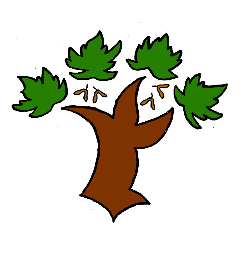 KS2 Geography – Achieving MasteryAt Puddletown First School we understand the National Curriculum to be a mastery curriculum. We believe to show mastery of the Geography curriculum children need to be able to demonstrate key skills or concepts independently.  The principle behind achieving mastery in the children being able to demonstrate an ability ‘to think like a Geographer’ Curriculum Intent:Develop contextual knowledge of the location of significant places understanding some of the human and physical featuresUnderstand how the human and physical features of an area link and may change over timeHave competency in key geographical skillsKey knowledge required for mastery: Name and locate counties principle cities within the UK Name, locate using maps the world’s countriesTo know the similarities and differences between a region of the UK, Europe and North or South AmericaIdentify the position and significance of latitude, longitude, Equator, Northern Hemisphere, Southern Hemisphere, the tropics of Cancer and Capricorn, the Arctic and Antarctic CircleIn addition mastery is the achievement of these skills and concepts